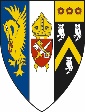 Legacy Pledge FormMaking a bequest to Corpus is a private matter, but it would be helpful to know that you have done so. Accordingly, we invite those who are intending to leave a legacy to Corpus to update us with their current intentions, so as to give us an opportunity to express our appreciation for their generosity.This pledge does not commit you in any way, but is a statement of your present intention and is strictly confidential.
If you wish, please use the space below to give details of your intentions. You may wish to note the type of legacy you are planning (residuary, pecuniary, specific, revisionary, conditional) and if you intend your bequest to be used for a specific purpose (unrestricted donations allow the College to respond to its constantly changing needs).
□ I would like to join the Frost Society		□ I wish my bequest to remain anonymous
Please this notification form to
The Development Office, Corpus Christi College, Merton Street, Oxford OX1 4JFNameNameAddressAddressTelephoneTelephoneEmailEmailMatriculation YearMaiden Name